Lección 5El Dios No tan Casual1Sa 5:1  Cuando los filisteos capturaron el arca de Dios, la llevaron desde Eben-ezer a Asdod.2  Y tomaron los filisteos el arca de Dios, y la metieron en la casa de Dagón, y la pusieron junto a Dagón.3  Y cuando al siguiente día los de Asdod se levantaron de mañana, he aquí Dagón postrado en tierra delante del arca de Jehová; y tomaron a Dagón y lo volvieron a su lugar.4  Y volviéndose a levantar de mañana el siguiente día, he aquí que Dagón había caído postrado en tierra delante del arca de Jehová; y la cabeza de Dagón y las dos palmas de sus manos estaban cortadas sobre el umbral, habiéndole quedado a Dagón el tronco solamente5  Por esta causa los sacerdotes de Dagón y todos los que entran en el templo de Dagón no pisan el umbral de Dagón en Asdod, hasta hoy.6  Y se agravó la mano de Jehová sobre los de Asdod, y los destruyó y los hirió con tumores en Asdod y en todo su territorio.7  Y viendo esto los de Asdod, dijeron: No quede con nosotros el arca del Dios de Israel, porque su mano es dura sobre nosotros y sobre nuestro dios Dagón.8  Convocaron, pues, a todos los príncipes de los filisteos, y les dijeron: ¿Qué haremos del arca del Dios de Israel? Y ellos respondieron: Pásese el arca del Dios de Israel a Gat. Y pasaron allá el arca del Dios de Israel.9  Y aconteció que cuando la habían pasado, la mano de Jehová estuvo contra la ciudad con gran quebrantamiento, y afligió a los hombres de aquella ciudad desde el chico hasta el grande, y se llenaron de tumores.10  Entonces enviaron el arca de Dios a Ecrón. Y cuando el arca de Dios vino a Ecrón, los ecronitas dieron voces, diciendo: Han pasado a nosotros el arca del Dios de Israel para matarnos a nosotros y a nuestro pueblo.11  Y enviaron y reunieron a todos los príncipes de los filisteos, diciendo: Enviad el arca del Dios de Israel, y vuélvase a su lugar, y no nos mate a nosotros ni a nuestro pueblo; porque había consternación de muerte en toda la ciudad, y la mano de Dios se había agravado allí.12  Y los que no morían, eran heridos de tumores; y el clamor de la ciudad subía al cielo.Temas Principales:¿ A quién elige Dios usar, y a quien elige rechazar? Dios protegerá a su ungido.  (El termino Mesías significa, “ungido.”  La idea del Mesías para Israel viene de sus pensamientos acerca de un rey justo quien un día sería superior que David. El cumplimiento del plan de Dios en Deuteronomio: Reposo de los enemigos y un lugar central para adoración. (Deut. 12:1-14, 20-25) Bendiciones por obediencia, y juicio por rebelión. (Deut. 28) Los tres grupos que demostraran a quien Dios usara, y a quien rechazara: Ana, y Penina Samuel, y Eli David, y SaúlHay un tema recurrente en este libro que demuestra que Dios resiste a los soberbios y desobedientes, pero da gracia y fuerza a aquellos que son humildes y dependientes de él.Estos temas son los temas que recurre ves tras ves en para demostrar que Dios rechaza al soberbio, y al desobediente, pero da gracia y fortaleza a los que son humildes, y dependientes de Él.Introducción:En nuestra cultura moderna hay una tendencia de tomar casualmente a nuestro Dios. Es cierto, que algunos de los atributos más favorables, y consolables de nuestro Dios incluye su amor, misericordia, longanimidad, y compasión.  Aunque, la presencia de estos atributos no significa que sus otros atributos estan ausentes, como su justicia, ira, y juicio.  Todas estas características existen en Dios.  No debemos tomar solamente los atributos de Dios que nos desfavorecen y echar fuera su amor y misericordia, pero debemos reconocerlos, y respetarlos como las fortalezas naturales, como las  del mar, tormentas o al  fuego.  Lo que veremos en esta lección sabemos lo que pasa cuando tomamos a la ligera a Dios, y a los que blasfema su nombre.El Arca De Dios Fue Un Objeto De La Santidad De Dios.La silla de misericordia estuvo por encima del arca, donde Dios se juntó con ellos.Exodos 25:21-22  Y pondrás el propiciatorio encima del arca, y en el arca pondrás el testimonio que yo te daré.  (22)  Y de allí me declararé a ti, y hablaré contigo de sobre el propiciatorio, de entre los dos querubines que están sobre el arca del testimonio, todo lo que yo te mandare para los hijos de Israel.No fue solamente en el lugar santo del tabernáculo, sino tambien atrás de su propio velo en el lugar más santo.Exodo 26:23  Harás además dos tablas para las esquinas del tabernáculo en los dos ángulos posteriores;Para entrar en la presencia del arca, era cosa de vida o de muerte.  Si no se entraba correctamente, Dios le quitaba la vida.Levitico 16:1-34  Habló Jehová a Moisés después de la muerte de los dos hijos de Aarón, cuando se acercaron delante de Jehová, y murieron.  (2)  Y Jehová dijo a Moisés: Di a Aarón tu hermano, que no en todo tiempo entre en el santuario detrás del velo, delante del propiciatorio que está sobre el arca, para que no muera; porque yo apareceré en la nube sobre el propiciatorio.  (3)  Con esto entrará Aarón en el santuario: con un becerro para expiación, y un carnero para holocausto.  (4)  Se vestirá la túnica santa de lino, y sobre su cuerpo tendrá calzoncillos de lino, y se ceñirá el cinto de lino, y con la mitra de lino se cubrirá. Son las santas vestiduras; con ellas se ha de vestir después de lavar su cuerpo con agua.  (5)  Y de la congregación de los hijos de Israel tomará dos machos cabríos para expiación, y un carnero para holocausto.  (6)  Y hará traer Aarón el becerro de la expiación que es suyo, y hará la reconciliación por sí y por su casa.  (7)  Después tomará los dos machos cabríos y los presentará delante de Jehová, a la puerta del tabernáculo de reunión.  (8)  Y echará suertes Aarón sobre los dos machos cabríos; una suerte por Jehová, y otra suerte por Azazel.  (9)  Y hará traer Aarón el macho cabrío sobre el cual cayere la suerte por Jehová, y lo ofrecerá en expiación.  (10)  Mas el macho cabrío sobre el cual cayere la suerte por Azazel, lo presentará vivo delante de Jehová para hacer la reconciliación sobre él, para enviarlo a Azazel al desierto.  (11)  Y hará traer Aarón el becerro que era para expiación suya, y hará la reconciliación por sí y por su casa, y degollará en expiación el becerro que es suyo.  (12)  Después tomará un incensario lleno de brasas de fuego del altar de delante de Jehová, y sus puños llenos del perfume aromático molido, y lo llevará detrás del velo.  (13)  Y pondrá el perfume sobre el fuego delante de Jehová, y la nube del perfume cubrirá el propiciatorio que está sobre el testimonio, para que no muera.  (14)  Tomará luego de la sangre del becerro, y la rociará con su dedo hacia el propiciatorio al lado oriental; hacia el propiciatorio esparcirá con su dedo siete veces de aquella sangre.  (15)  Después degollará el macho cabrío en expiación por el pecado del pueblo, y llevará la sangre detrás del velo adentro, y hará de la sangre como hizo con la sangre del becerro, y la esparcirá sobre el propiciatorio y delante del propiciatorio.  (16)  Así purificará el santuario, a causa de las impurezas de los hijos de Israel, de sus rebeliones y de todos sus pecados; de la misma manera hará también al tabernáculo de reunión, el cual reside entre ellos en medio de sus impurezas.  (17)  Ningún hombre estará en el tabernáculo de reunión cuando él entre a hacer la expiación en el santuario, hasta que él salga, y haya hecho la expiación por sí, por su casa y por toda la congregación de Israel.  (18)  Y saldrá al altar que está delante de Jehová, y lo expiará, y tomará de la sangre del becerro y de la sangre del macho cabrío, y la pondrá sobre los cuernos del altar alrededor.  (19)  Y esparcirá sobre él de la sangre con su dedo siete veces, y lo limpiará, y lo santificará de las inmundicias de los hijos de Israel.  (20)  Cuando hubiere acabado de expiar el santuario y el tabernáculo de reunión y el altar, hará traer el macho cabrío vivo;  (21)  y pondrá Aarón sus dos manos sobre la cabeza del macho cabrío vivo, y confesará sobre él todas las iniquidades de los hijos de Israel, todas sus rebeliones y todos sus pecados, poniéndolos así sobre la cabeza del macho cabrío, y lo enviará al desierto por mano de un hombre destinado para esto.  (22)  Y aquel macho cabrío llevará sobre sí todas las iniquidades de ellos a tierra inhabitada; y dejará ir al macho cabrío por el desierto.  (23)  Después vendrá Aarón al tabernáculo de reunión, y se quitará las vestiduras de lino que había vestido para entrar en el santuario, y las pondrá allí.  (24)  Lavará luego su cuerpo con agua en el lugar del santuario, y después de ponerse sus vestidos saldrá, y hará su holocausto, y el holocausto del pueblo, y hará la expiación por sí y por el pueblo.  (25)  Y quemará en el altar la grosura del sacrificio por el pecado.  (26)  El que hubiere llevado el macho cabrío a Azazel, lavará sus vestidos, lavará también con agua su cuerpo, y después entrará en el campamento.  (27)  Y sacarán fuera del campamento el becerro y el macho cabrío inmolados por el pecado, cuya sangre fue llevada al santuario para hacer la expiación; y quemarán en el fuego su piel, su carne y su estiércol.  (28)  El que los quemare lavará sus vestidos, lavará también su cuerpo con agua, y después podrá entrar en el campamento.  (29)  Y esto tendréis por estatuto perpetuo: En el mes séptimo, a los diez días del mes, afligiréis vuestras almas, y ninguna obra haréis, ni el natural ni el extranjero que mora entre vosotros.  (30)  Porque en este día se hará expiación por vosotros, y seréis limpios de todos vuestros pecados delante de Jehová.  (31)  Día de reposo es para vosotros, y afligiréis vuestras almas; es estatuto perpetuo.  (32)  Hará la expiación el sacerdote que fuere ungido y consagrado para ser sacerdote en lugar de su padre; y se vestirá las vestiduras de lino, las vestiduras sagradas.  (33)  Y hará la expiación por el santuario santo, y el tabernáculo de reunión; también hará expiación por el altar, por los sacerdotes y por todo el pueblo de la congregación.  (34)  Y esto tendréis como estatuto perpetuo, para hacer expiación una vez al año por todos los pecados de Israel. Y Moisés lo hizo como Jehová le mandó.Los Filisteos Trataron Muy Casual El Arca De Dios. robaron el pacto de Dios.Lo pusieron en la casa de Dagón, su dios.Lo llevaban de ciudad a ciudad.robaron el pacto de Dios porque ellos creyeron que les traeria buena suerte.Ellos se exaltaron ellos mismos por encima de Dios y querían un trofeo de sus triunfos sobre su enemigo.1.¿Cómo es que la gente  entra a la presencia de Dios casualmente?2. ¿ La gente es culpable de usar a Dios por buena suerte?Dios Demostró A Los Filisteos Que El No Es Un Dios Casual.Dios puso Dagón, en su cara ¡2 veces!La segunda vez, la cara y los brazos fueron quebrados.Le dejo, solamente el tronco.Dios envió juicio por todas las ciudades donde entro el arca del pacto.Gente murieron.Gente tuvieron tumores (hemorroides).En todo el capitulo dice, que la mano de Jehová fue en contra de ellos.Punto principal:Dios no le gusta que la gente tome a la ligera las cosa que El hace en serio.  Aunque, debemos estar seguros de que estamos reverenciando su santidad.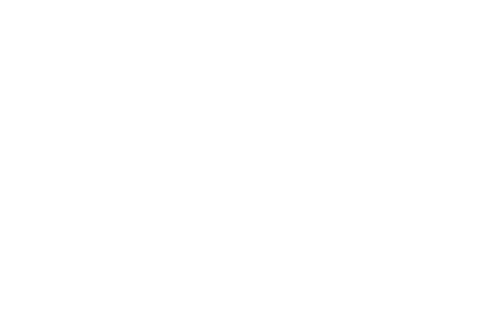 